Resoluciones #254 - #305Resoluciones #254 - #305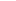 